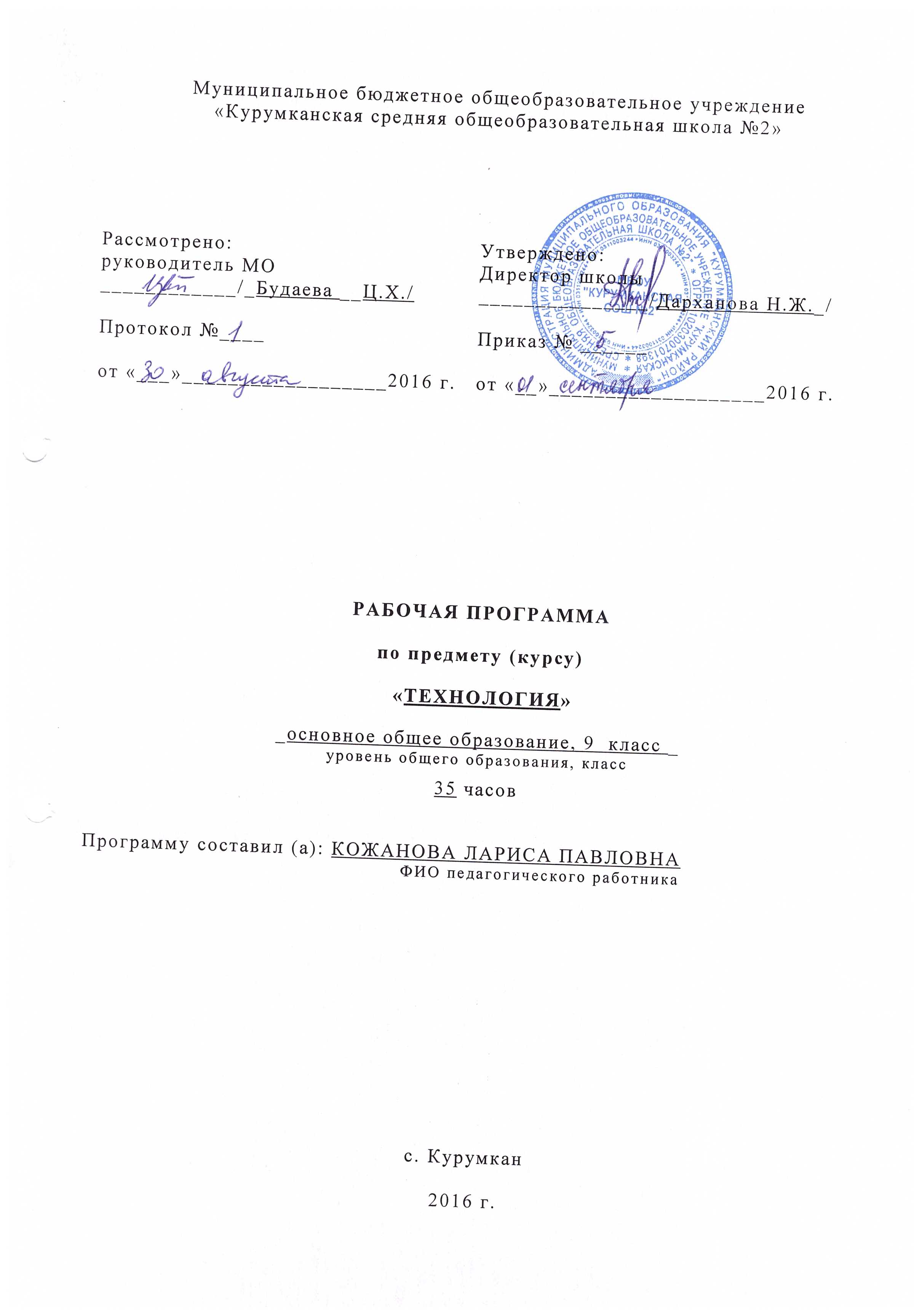 Пояснительная записка Рабочая программа учебного предмета «Технология» ступени основного общего образования составлена на основе: Федерального закона от 29.12.2012 №273-ФЗ «Об образовании в Российской Федерации» Федерального компонента государственного стандарта основного общего образования по технологии, 2004 г. (Приказ Министерства образования и науки РФ от 05.03.2004г. № 1089 «Об утверждении Федерального компонента государственных образовательных стандартов начального общего, основного общего среднего (полного) общего образования»)Примерной программы курса технологии для 5 - 11 классов общеобразовательных учреждений, допущенной Министерством образования и науки Российской Федерации (Ю.Л. Хотунцев, В.Д. Симоненко. Программа курса «Технология» для 5-11 классов образовательных учреждений – 8-ое изд., с изменениями – М., Просвещение – 2010г.)Федерального перечня учебников, рекомендуемых к использованию при реализации имеющих государственную аккредитацию образовательных программ начального общего, основного общего, среднего общего образования на 2014/2015 учебный год (Приказ Министерства образования и науки Российской Федерации от 31 марта 2014 г. № 253 «Об утверждении федерального перечня учебников, рекомендуемых к использованию при реализации имеющих государственную аккредитацию образовательных программ начального общего, основного общего, среднего общего образования»)Приказа Минобрнауки России от 08.06.2015 № 576 «О внесении изменений в Федеральный перечень учебников, рекомендуемых к использованию при реализации имеющих государственную аккредитацию образовательных программ начального общего, основного общего, среднего общего образования, утверждённый Приказом Министерства образования и науки Российской Федерации от 31 марта 2014 г. № 253»Постановления Главного государственного санитарного врача РФ от 29 декабря 2010 г. № 189 «Об утверждении СанПиН 2.4.2.282110 «Санитарно-эпидемиологические требования к условиям и организации обучения в общеобразовательных учреждениях»Устава МБОУ «Курумканская средняя общеобразовательная школа №2» Основной образовательной программы основного общего образования МБОУ «Курумканская средняя общеобразовательная школа №2»Рабочая программа является базовой и  предусматривает формирование у учащихся общеучебных умений и навыков, универсальных способов деятельности и ключевых компетенций. Данный курс обучения предназначен для учащихся 9 класса общеобразовательной школы по предмету «Обслуживающий труд», который входит в образовательную область «Технология» из расчета 1 час в неделю.Образовательная область «Технология» является необходимым компонентом общего образования школьников, предоставляя им возможность применить на практике знания основ наук. Основным предназначением образовательной области «Технология» в школе на базовом уровне является: формирование культуры труда школьника; развитие системы технологических знаний и трудовых умений; воспитание трудовых, гражданских и патриотических качеств его личности; уточнение профессиональных и жизненных планов в условиях рынка труда. Обучение школьников технологии строится на основе освоения конкретных процессов преобразования и использования материалов, энергии, информации, объектов природной и социальной среды.Программа позволяет всем участникам образовательного процесса получить представление о целях, содержании, общей стратегии обучения, воспитания и развития учащихся средствами данного учебного предмета, конкретизирует содержание предметных тем образовательного стандарта, дает примерное распределение учебных часов по разделам курса и рекомендуемую последовательность изучения тем и разделов учебного предмета с учетом межпредметных и внутрипредметных связей, логики учебного процесса, возрастных особенностей учащихся. В современных условиях очень важно подготовить подрастающее поколение к самостоятельной жизни, связанной в дальнейшем с трудовой деятельностью. Кроме того, уроки технологии помогают в становлении учащихся (девочек) хорошими хозяйками.Цели курса: Изучение технологии на базовом уровне направлено на достижение следующих целей:освоение знаний о составляющих технологической культуры, ее роли в общественном развитии; научной организации производства и труда; методах творческой, проектной деятельности; способах снижения негативных последствий производственной деятельности на окружающую среду и здоровье человека; путях получения профессии и построения профессиональной карьеры; овладение умениями рациональной организации трудовой деятельности, проектирования и изготовления личностно или общественно значимых объектов труда с учетом эстетических и экологических требований; сопоставление профессиональных планов с состоянием здоровья, образовательным потенциалом, личностными особенностями;развитие  технического мышления, пространственного воображения, способности к самостоятельному поиску и использованию информации для решения практических задач в сфере технологической деятельности, к  анализу трудового процесса в ходе проектирования материальных объектов или услуг; навыков делового сотрудничества в процессе коллективной деятельности; воспитание уважительного отношения к технологии как части общечеловеческой культуры, ответственного отношения к труду и результатам труда; формирование готовности и способности к самостоятельной деятельности на рынке труда, товаров и услуг, продолжению обучения в системе непрерывного профессионального образования.получение опыта применения политехнических и технологических знаний и умений в самостоятельной практической деятельности.В процессе трудового обучения ставятся задачи:научить планировать свою работу, корректировать и оценивать свой труд, применять знания, умения, полученные на уроках;воспитывать трудолюбие, внимательность, чувство ответственности;формировать эстетический вкус;прививать уважительное отношение к труду, навыки трудовой культуры, аккуратности;развивать логическое мышление и творческие способности.Учебный материал, включенный  в программу, отобран исходя из необходимости учета потребностей личности школьника, его семьи и общества, с учетом следующих положений:• распространенность изучаемых технологий в сфере производства, сервиса и домашнего хозяйства и отражение в них современных научно-технических достижений; • возможность освоения содержания на основе включения учащихся в разнообразные виды технологической деятельности, имеющих практическую направленность;• выбор объектов созидательной и преобразовательной деятельности на основе изучения общественных, групповых или индивидуальных потребностей;• возможность реализации общетрудовой, политехнической и практической направленности обучения, наглядного представления методов и средств осуществления технологических процессов; • возможность познавательного, интеллектуального, творческого, духовно-нравственного, эстетического и физического развития учащихся.Каждый раздел программы включает в себя основные теоретические сведения, практические работы и рекомендуемые объекты труда. Изучение материала программы, связанного с практическими работами, предваряется необходимым минимумом теоретических сведений.  Данный курс позволяет систематизировать и закрепить имеющиеся знания и умения, а также получить новые.В настоящее время актуален вопрос индивидуальности обучения. Занятия в рамках данного курса позволяют осуществить индивидуальный подход в обучении, т.к. задания для творческого проекта учащиеся выбирают самостоятельно в соответствии со своими способностями и эстетическим вкусом.Занятия по этой программе способствуют формированию общей культуры, хорошего эстетического вкуса, обогащают досуг учащихся.Кроме того, учащиеся в рамках изучения данной программы получают начальные знания по основам профессионального самоопределения и знакомятся с экологическими проблемами современного общества.Основной формой обучения является учебно-практическая деятельность учащихся. Приоритетными методами являются упражнения, лабораторно-практические, учебно-практические работы. В программе предусмотрено выполнение школьниками творческих или проектных работ. Соответствующая тема по учебному плану программы дается в конце учебного года. При организации творческой или проектной деятельности учащихся акцентируется их внимание на потребительском назначении того изделия, которое они выдвигают в качестве творческой идеи.Процесс изготовления изделия (по выбору учащихся) начинается с выполнения эскизов, зарисовок лучших образцов, составления вариантов композиций. При изготовлении изделий наряду с технологическими требованиями большое внимание уделяется эстетическим, экологическим и эргономическим требованиям. При изучении разделов программы и выполнении лабораторно-практических и проектных работ осуществляется применение знаний по разным предметам школьной программы: математики, физики, химии, биологии, черчения, рисования, истории, литературы, русского языка.Широкий набор видов деятельности и материалов для работы позволяет не только расширить политехнический кругозор учащихся, но и раскрыть свои индивидуальные способности, найти свой материал и свою технику, что, безусловно, окажет благотворное влияние на дальнейшее обучение, будет способствовать осознанному выбору профессии.В соответствии с требованиями Федерального государственного образовательного стандарта основного общего образования предмет «Технология» изучается с 5-го по 8-й класс. в том числе:  в 5 и 6 классах — по 68 ч из расчета 2 ч в неделю, в 7 и 8 классах—по 34 ч, из расчета 1 ч в неделю.  Дополнительное время для обучения технологии может быть выделено за счет резерва времени в базисном учебном (образовательном) плане. Занятия в 8 и 9 классах могут быть организованы вне обязательной учебной сетки часов во внеурочное время как дополнительное образование во второй половине дня.В соответствии с Государственным стандартом общего образования, норм и требований, определяющих обязательный минимум содержания основных образовательных программ общего образования образовательной области «Технология», с учетом учебного плана МБОУ «Курумканская СОШ№2» и подготовки учителя, в содержание данной программы вошли следующие предметные темы, включаемые в обязательном порядке для изучения данного курса для учащихся 9 класса:Профессиональное самоопределение Радиоэлектроника Технология обработки конструкционных материаловХудожественная обработка материаловЛичностные, предметные и метапредметные результаты освоения учебного предмета «Технология»Обучение в основной школе является второй ступенью пропедевтического технологического образования. Одной из важнейших задач этой ступени является подготовка обучающихся к осознанному и ответственному выбору жизненного и профессионального пути. В результате обучающиеся должны научиться самостоятельно формулировать цели и определять пути их достижения, использовать приобретенный в школе опыт деятельности в реальной жизни, за рамками учебного процесса.Общие результаты технологического образования состоят:в сформированности целостного представления о техносфере, которое основано на приобретенных школьниками соответствующих знаниях, умениях и способах деятельности;в приобретенном опыте разнообразной практической деятельности, познания и самообразования; созидательной, преобразующей, творческой деятельности;в формировании ценностных ориентаций в сфере созидательного труда и материального производства;в готовности к осуществлению осознанного выбора индивидуальной траектории последующего профессионального образования.Изучение технологии призвано обеспечить:становление у школьников целостного представления о современном мире и роли техники и технологии в нем; умение объяснять объекты и процессы окружающей действительности — природной, социальной, культурной, технической среды, используя для этого технико-технологические знания;развитие личности обучающихся, их интеллектуальное и нравственное совершенствование, формирование у них толерантных отношений и экологически целесообразного поведения в быту и трудовой деятельности;формирование у молодых людей системы социальных ценностей: понимание ценности технологического образования, значимости прикладного знания для каждого человека, общественной потребности в развитии науки, техники и технологий, отношения к технологии как возможной области будущей практической деятельности;приобретение учащимися опыта созидательной и творческой деятельности, опыта познания и самообразования; навыков, составляющих основу ключевых компетентностей и имеющих универсальное значение для различных видов деятельности. Это навыки выявления противоречий и решения проблем, поиска, анализа и обработки информации, коммуникативных навыков, базовых трудовых навыков ручного и умственного труда; навыки измерений, навыки сотрудничества, безопасного обращения с веществами в повседневной жизни.Изучение технологии в основной школе обеспечивает достижение личностных, предметных и метапредметных результатов.Личностными результатами освоения учащимися основной школы курса «Технология» являются:Кулинарияформирование у учащихся представления о значении труда в жизни человека, особое внимание обращаем на разграничение хозяйственно-бытового труда между членами семьи и учащимися в трудовых группах;воспитание у учащихся трудолюбия, ответственности за качество своей деятельности, навыков культурного поведения, готовности к рациональному ведению домашнего хозяйства.Создание изделий из текстильных материаловнаучить учащихся подбору деталей, гармонирующих друг с другом по форме, цвету и рисунку, характеру отделки;развить пространственное воображение, творческое мышление, эстетический вкус;воспитать уважение к труду старших поколений;познакомить с элементами технической терминологии швейного производства;дать первоначальные представления о контроле качества продукции на промышленном предприятии.Художественные ремеслапознакомить с творчеством народных умельцев старшего поколения своего края;показать применение рукоделия в народном и современном костюме;развить понимание необходимости декоративной переработке изображаемых предметов и образов реального мира;воспитать вкус и пробуждать фантазию.Проектная деятельностьнаучиться самостоятельно выполнять творческий проект, решать конструкторско-технологические задачи.Предметными результатами освоения учащимися основной школы программы «Технология» являются:  Кулинариянаучить приготовлению пищи с учетом санитарных, практических, эстетических требований и мер безопасности;научить составлять технологические карты с соблюдением норм, стандартов и ограничений;сохранять витамины при кулинарной обработке;научить приемам нарезки овощей и приемам первичной и тепловой обработке продуктов;научить экономному расходованию продуктов.Создание изделий из текстильных материаловнаучить организации рабочего места и приемам безопасного труда на швейной машине и утюге;научить рациональному выбору рабочего костюма и опрятному содержанию рабочей одежды;научить последовательности изготовления одежды от эскиза до готового изделия;научить раскраивать изделие, экономно расходуя ткань;научить работать с инструкционными картами;научить выполнять различные виды швов и оценивать качество выполненной работы.Художественные ремесланаучить техническим приемам и условиям выполнения изделий в технике рукоделия «Шерстяная крошка»;научить оценке технологических свойств материалов и областей их применения;развить моторику и координацию движений рук при работе с ручными инструментами;достичь необходимой точности движений при выполнении технологических операций. Проектная деятельностьрациональное использование учебной и дополнительной технической и технологической информации для проектирования и создания объектов труда;применение элементов прикладной экономики при обосновании технологий и проектов.проектирование последовательности операций и составление операционной карты работ;выполнение технологических операций с соблюдением установленных норм, стандартов и ограничений;соблюдение норм и правил безопасности труда, пожарной безопасности, правил санитарии и гигиены;соблюдение трудовой и технологической дисциплины;формирование рабочей группы для выполнения проекта с учетом общности интересов и возможностей будущих членов трудового коллектива;презентация и защита проекта изделия;сочетание образного и логического мышления в процессе проектной деятельности.  Метапредметными результатами освоения выпускниками основной школы курса «Технология» являются:Кулинарияформирование понятий о составе пищи и режиме питания, используя знания, полученные на уроках природоведение;обобщение знаний об овощных растениях и злаках;объективное оценивание результатов работы в группах с точки зрения эстетических и технологических требований;расширить знания о сервировке стола и правилах этикета.Создание изделий из текстильных материаловсистематизировать и дополнить знания, полученные учащимися в начальных классах о тканях и их изготовлениях;конструировать и моделировать изделия;изучить историю появления домашней одежды  (ночная сорочка);закрепить умения выполнять простейшие прямоугольные развертки выкроек швейных изделий, используя знания, полученные на уроках математики;развить у учащихся пространственные представления о линиях, мысленно проводимых на фигуре человека через ориентирные точки, научить определять положение этих линий по отношению друг к другу.Художественные ремесланаучить изготавливать шаблоны, используя знания, полученные на уроках математики;дать представление по композиционном и цветовом решении изделия;научить подбирать ткани и пряжу с позиции экологии и домашней экономики;научить создавать изделие, имеющее значимую потребительскую стоимость.Проектная деятельностьвыбор для решения поставленных задач различных источников информации, включая энциклопедии, словари, интернет-ресурсы и другие базы данных;диагностика результатов познавательно-трудовой деятельности по принятым критериям и показателям.Требования к уровню подготовки обучающихсяУчащиеся должны знать                             Учащиеся должны уметьУчебно-тематический планВводный раздел – 1 час.Вводный инструктаж по технике безопасности, правилам поведения в кабинете «Технология», санитарно-гигиеническим требованиям. Знакомство с программой.Технологии основных сфер профессиональной деятельности – 20 часов.Профессия и карьера. Технологии индустриального и агропромышленного производства.  Профессиональная деятельность в легкой и пищевой промышленности, в торговле и общественном питании. Арттехнологии. Универсальные перспективные технологии. Профессиональная деятельность в социальной сфере. Предпринимательство как сфера профессиональной деятельности. Технология управленческой деятельности. Радиоэлектроника  – 4 часа.Радиоэлектроника и сферы ее применения. Передача информации с помощью радиоволн. Бытовые радиоэлектронные приборы, правила безопасности при пользовании ими.Технология обработки конструкционных материалов – 4 часа.Конструкционные материалы: их получение, применение, утилизация. Пластмассы: получение, применение, утилизация.Художественная обработка материалов -6 часов.Выполнение проекта по выбору учащихся. Изготовление изделия, оформление проектной документации, защита проекта.Содержание учебного предмета (курса)Практические занятияТехнологическая картаСистема контроляКритерии и нормы оценки ЗУН обучающихсяФормы контроля и оцениванияОбъектом оценивания в рамках данного курса могут и должны быть следующие компоненты:Теоретические знания учащихся по основным блокам  программы.Практические навыки при приготовлении блюд и пошива изделия.Навыки  умения применить полученные знания на практике (выполнение домашних заданий).При изучении курса в рабочих тетрадях делаются записи - конспекты лекций, выполняются чертежи, заполняются таблицы. Для контроля знаний, умений и навыков применяются тесты, контрольные работы, регулярная проверка выполнения домашних заданий.Контроль знаний и умений учащихся по данному курсу проводится по трем этапам: текущий, рубежный и итоговый.Результатом оценки знаний и умений учащихся является отметка, выставляемая в журнал, которая ставится за фактические знания и умения, предусмотренные данной программой.При оценке знаний и умений учитываются индивидуальные особенности каждого учащегося, его стремление к совершенствованию своих знаний по предмету, использование своих природных задатков.Проверка знаний учащихся осуществляется путем устного опроса, текущих или итоговых письменных контрольных  работ (тестов, контрольных заданий, рефератов и т.д.).Проверка умений учащихся проводится в виде практических, лабораторно-практических, графических работ, тестов, упражнений.При оценивании практических работ особое внимание уделяется правилам техники безопасности и технологии изготовления определенного программой изделия.Основным критерием эффективности усвоения учащимися теоретического материала и умения применить его на практике считается коэффициент усвоения учебного материала, который определяется как отношение правильных ответов учащихся к общему количеству вопросов (по В.П. Беспалько).Текущие и итоговые знания и умения учащихся оцениваются по пятибалльной системе.Оценка изделия производится по следующим параметрам:Качество и аккуратность выполнения изделия.Соблюдение нормы времени.Соблюдение технологии.Организация рабочего места.Соблюдение правил техники безопасности.Для контроля знаний и умений используются тесты, включающие задания нескольких видов:С выбором одного, двух или нескольких правильных ответов из предложенных вариантов;На соответствие;С требуемым текстовым заполнением;На установление правильной последовательности действий.Каждый учащийся имеет свой вариант контрольного задания.Применяется также электронное тестирование, задания которого выполнены в программе My Test.Оценивание проектной работы производится по следующим критериям:Оформление проектной папки в соответствии с необходимым перечнем разделовСоблюдение правильной технологической последовательности изготовления изделияКачество готового изделияТехническая грамотность в применении теоретических знаний и уровень их примененияЗащита проектаПеречень учебно-методического обеспеченияИсточники информации и средства обученияВ соответствии с федеральным перечнем рекомендуемых учебных пособий для изучения курса «Обслуживающий труд» в рамках предметной области «Технология» предлагаются следующие учебные пособия под редакцией И.А. Сасовой и В.Д. Симоненко.Для изучения материала курса для учащихся 9 класса по данной программе используется учебное пособие под редакцией В.Д. Симоненко «Технология. 9 класс», а также методическая и дополнительная  литература по предмету.Рекомендуемая литератураДля учителяО.В. Павлова «Поурочные разработки 9 класс». В., 2010.А.Н. Бобровская  «Материалы к урокам раздела «Профессиональное самоопределение» по программе В.Д. Симоненко». М., 2007.С.Э. Маркуцкая «Технология - обслуживающий труд. Тесты». М., 2009.Л.Н. Морозова «Проектная деятельность учащихся. Технология 5-11 класс». В., 2007.Е.Н. Перова «Уроки по курсу «Технология. 5-9 класс. Девочки». М., 2007.В.Д. Симоненко «Технология» 9 класс. М., 2007.Для учащихсяВ.Д. Симоненко «Технология» 9 класс. М., 2007.С.Н. Чистякова «Твоя профессиональная карьера». М., 2010. Для обучения и усвоения учащимися необходимых знаний и умений по предмету «Технология» рекомендуется использование технических и иных  средств обучения: компьютер, принтер, сканер, швейное оборудование, утюги, инструменты и приспособления для ручных и машинных работ.Интернет-ресурсы:https://ru.wikipedia.org/wikihttp://1september.ru/http://www.zavuch.ru/http://stranamasterov.ru/abouthttp://infourok.ru/http://info.olimpiada.ru/http://edu03.ru/http://www.rosolymp.ru/http://www.uchmet.ru/events/item/270855/Список использованной литературы1.	Закон РФ «Об образовании» (ст. 7, 9, 15 п.1, 32 п. е, ж). 2.	Примерные программы по учебным предметам. Технология. 5-9 классы.  (Стандарты второго поколения) – М., Просвещение, 20103.	А.К. Бешенков, А.В. Бычков, В.М. Казакевич, С.Э. Маркуцкая  Методика обучения технологии – М., Дрофа, 20074.	А.Н. Бобровская Материалы к урокам раздела «Профессиональное самоопределение» по программе В.Д. Симоненко – В., 2007 5.	М.А. Давыдова  Поурочные разработки по технологии – М., ВАКО, 2011 6.	Ю.В Крупская., Н.И. Лебедева,  Л.В.  Литикова,  В.Д. Симоненко  Технология 9 класс - М., Вентана-Граф, 20107.	О.В. Павлова Поурочные планы по учебнику под редакцией В.Д.Симоненко – В., 20108.	И. А. Сасова Технология «Метод проектов в технологическом образовании школьников» М.: Вента на Граф, 2008.9.	В.Д. Симоненко «Технология» 9 класс. М., 2007.10.	Технология. Программно-методические материалы 5-11кл. М.:Дрофа, 2011.11.	С.Н. Чистякова «Твоя профессиональная карьера». М., 2010.12.	В. Н. Чернякова Технология обработки ткани5, 6, 7, 8, 9, класс – М., Просвещение, 2007. 13.	В. Н. Чернякова Методика преподавания курса «Технология обработки ткани» - М., Просвещение, 2007.14.	С.П. Шурупов Технология. Деловые и ролевые игры на уроке – В., Учитель, 2011Уровень развития своих профессионально важных качеств;Сферы трудовой деятельности;Правила выбора профессии, карьеры;Значение правильного самоопределения для личности и общества;Возможности человека в развитии различных профессионально важных качеств;Значение радиоэлектроники в жизни человека (бытовые радиоэлектронные приборы);Правила техники безопасности при пользовании бытовыми радиоэлектронными приборами;Различные виды конструкционных материалов, их получение, применение, утилизация;Различные способы художественной обработки материалов;Этапы проектирования, правила оформления проектной документации.Осуществлять поиск необходимой информации в области способов утилизации различных материалов;Осуществлять самоанализ развития своей личности;Производить профессиографический анализ профессий;Соотносить требования профессии к человеку с его личными достижениями;Пользоваться бытовыми радиоэлектронными приборами в соответствие с инструкцией;Соблюдать правила техники безопасности при работе с бытовыми приборами;Определять вид конструкционного материала, знать способы его утилизации;Изготавливать изделие различными способами художественной обработки материалов;Уметь использовать полученные знания в практической деятельности и повседневной жизни;Оформлять и презентовать проектную работу.№ п/пРазделы программыКол-во часовКол-во часов№ п/пРазделы программытеорияпрактика1.Вводный раздел12.Технология основных сфер профессиональной деятельности15,54,53.Радиоэлектроника 44.Технология обработки конструкционных материалов225.Художественная обработка материалов15Итого:23,511,5№п/пТема практического занятияКол-во часов1.Тест на самооценку0,52.Тест на внимание23.На оригинальность мышления14.На сообразительность15.Изготовление поделок из отходов26.Творческий проект5итого11,5№ п/пНазвания блоков, подблоков,темКол-воч.Основные знания, термины, правилаОсновныеуменияСистема заданийКонтроль знанийУчебно -методический комплексДата проведения урокаДата проведения урока№ п/пНазвания блоков, подблоков,темКол-воч.Основные знания, термины, правилаОсновныеуменияСистема заданийКонтроль знанийУчебно -методический комплекспланфактВводный раздел	1Правила поведения в кабинете «Технология»Общие правила техники безопасностиУрок-лекция, конспектВ ходе практических работ В.Д.Симоненко «Технология»9 класс1 неделя сентябряIТехнология основных сфер профессиональной деятельности201Профессия и карьера1Карьера и ее виды; профессиональная деятельностьОпределение сферы деятельности по психофизическим качествамУрок-лекция, конспектПр/р стр. 9-10 тест на самооценкуДомашнее задание«Профессиограмма профессии»В ходе практических работ В.Д.Симоненко «Технология»9 классБланки тестов2 неделя сентября2Технология индустриального производства. Профессии тяжелой индустрии2Сущность индустриального производства, его виды; профессии тяжелой индустрииОриентироваться в мире профессий индустриального производстваУрок-лекция, конспектПр/р стр. 12-13 тест на вниманиеДомашнее заданиеРеферат «Профессии тяжелой индустрии»В ходе практических работ В.Д.Симоненко «Технология»9 классБланки тестов3-4 неделя сентября3Технология агропромышленного производства2Сущность и сферы агропромышленного производства; содержание труда и профессииОриентироваться в мире профессий агропромышленного производстваУрок-лекция, конспектПр/р стр. 21 Домашнее заданиеРеферат «Профессии агропромышленного производства»В ходе практических работ В.Д.Симоненко «Технология»9 класс1-2 неделя октября4Профессиональная деятельность в легкой и пищевой промышленности2Структура легкой и пищевой промышленности, виды профессийОриентироваться в мире профессий легкой и пищевой промышленностиУрок-лекция, конспектПр/р стр. 26-27тест на внимание Домашнее заданиеРеферат «Профессии легкой и пищевой промыщленности»В ходе практических работ В.Д.Симоненко «Технология»9 классБланки тестов3-4 неделя октября5Профессиональная деятельность в торговле и общественном питании2Сущность и сферы торговли и общественного питания; содержание труда и профессииОриентироваться в мире профессий торговли и общественного питанияУрок-лекция, конспектПр/р стр. 31Домашнее заданиеРеферат «Профессии в торговле и общественном питании»В ходе практических работ В.Д.Симоненко «Технология»9 класс5неделя октября2 неделя ноября6Арттехнологии 2Профессии типа «Человек – художественный образ»Структура трудовой деятельностиОриентироваться в мире профессий культуры, искусстваПонимать, ценить произведения искусстваУрок-лекция, конспектПр/р на оригинальность мышленияДомашнее заданиеРеферат «Профессии в мире культуры и искусства»В ходе практических работ В.Д.Симоненко «Технология»9 класс3-4 неделя ноября7Универсальные перспективные технологии2Новые перспективные технологии, их значение, сферы применения; содержание труда отдельных видов профессий (лазерная, волоконная оптика, плазменные технологии)Ориентироваться в мире профессий новых перспективных направлений науки и техникиУрок-лекция, конспектПр/р стр.40-41Тест на сообразительностьДомашнее заданиеРеферат «Профессии в новых и перспективных направлениях науки и техники»В ходе практических работ В.Д.Симоненко «Технология»9 классБланки тестов1-2 неделя декабря8Профессиональная деятельность в социальной сфере2Социальная сфера: назначение, структура, профессии типа «Человек-человек».Ориентироваться в мире профессий социальной сферыУрок-лекция, конспектЗадания 1,2,3 стр. 108-109 пособияДомашнее заданиеРеферат «Профессии тяжелой индустрии»В ходе практических работ В.Д.Симоненко «Технология»9 класс3-4 неделя декабря9Предпринимательство как сфера профессиональной деятельности2Роль предпринимательства в системе рыночной экономики. Юридические основы предпринимательства, моральные принципы.Анализировать свои предпринимательские способностиУрок-лекция, конспектЗадания 1,2 стр. 118 пособияДомашнее заданиеРеферат «Профессии в социальной сфере»В ходе практических работ В.Д.Симоненко «Технология»9 класс2-3 неделя января10Технология управленческой деятельности2Структура управленческого процесса. Стили, методы и цели управления.Профессии в управленческой сфере.Ориентироваться в мире профессий управленческой сферыУрок-лекция, конспектТабл. 15 стр. 52Задания 1,2,3 стр. 126-127 пособияДомашнее заданиеРеферат «Профессии в управленческой деятельности»В ходе практических работ В.Д.Симоненко «Технология»9 классБланки тестов4 неделя января  1неделя февраля11Итоговое занятие1Многообразие сфер профессиональной деятельности человека. Необходимые качества для разных профессий. Пути профессионального выбора.Ориентироваться в мире профессий. Осуществить осознанный выбор профессии Урок-лекция, конспектЗадания стр. 135 пособияВ ходе практических работ Контрольная работаВ.Д.Симоненко «Технология»9 класс2 неделя февраляIIРадиоэлектроника 41Радиоэлектроника и сферы ее применения. Передача информации с помощью радиоволн2Истрия развития радиоэлектроники. Сфера применения. Виды антенн. Правила безопасности.Применять полученные знания в бытуУрок-лекция, конспектСтр. 54-59Домашнее заданиеРеферат «Радиоэлектроника в быту»В ходе практических работ В.Д.Симоненко «Технология»9 класс3-4 неделя февраля2Бытовые радиоэлектронные приборы. Правила пользования.2Виды бытовых радиоэлектронных приборов. Правила ТБ при пользовании ими.Применять полученные знания в бытуУрок-лекция, конспектВ ходе практических работ Опрос по карточкамВ.Д.Симоненко «Технология»9 класс1-2 неделя мартаIIIТехнологии обработки конструкционных материалов41Конструкционные материалы: их получение, применение, утилизация2Виды конструкционных материалов: их получение, применение, утилизация. Вторичное использование ресурсов. Экологические проблемы утилизации отходов.Применять полученные знания в быту.Утилизировать отходы различных видов.Урок-лекция, конспектПр/р «Изготовление поделок»Домашнее заданиеМини-проект «Поделки из пластиковых бутылок»В ходе практических работ В.Д.Симоненко «Технология»9 класс3-4 неделя марта2Пластмассы: получение, применение, утилизация2История появления пластмассы. Способы получения, сферы применения. Использование отходов пластмассы.Применять отходы пластмассовых изделий, утилизировать без вреда для окружающей средыУрок-лекция, конспектПр/р «Изготовление поделок»В ходе практических работ В.Д.Симоненко «Технология»9 класс1-2 неделя апреляIVХудожественная обработка материалов61Творческий проект6Этапы проектирования. Правила оформления проектной документации. Критерии оценки и защиты проектной работы.Выбрать самостоятельно тему проекта.  Изготовить проектное изделие. Оформить проектную папку в соответствие с требованиями. Защитить проектную работуУроки-консультации по проекту Домашнее заданиеПроект по видам рукоделияВ ходе практических работ В.Д.Симоненко «Технология»9 класс2-4 неделя апреля1-4 неделя мая